DAVID JOSEPH UDO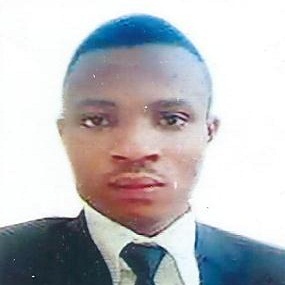 Gishiri,OppositeNicon Junction, FCT, AbujaTel: 07082914901Davkozeng1@gmail.comPROFILEBrilliant young man with interpersonal relations and splendid over fourtwo post-school works experiencethat measure up to real-time demands of any engineeringandmaintenanceManagement Company. Have an eye for learning and motivated by new challenges that demand critical thoughts outside the box.PROFESSIONAL ACCOMPLISHMENTSMicrosoft Office Expert (MS-WORD, MS-EXCEL, MS-POWERPOINT, OUTLOOK, ACCESS)Graphics Design (Corel Draw, Photo Shop, Publisher)Engineering Drawing (AutoCAD, ArchiCAD, Atlantic Studio)Website Design and Development [PROGRAMMING] (Front and Back-End Development)Electrical Installations and Maintenance [Electrical Automatic Panel] (Domestic and Industrial)SKILLSNumeric, analytical and problem-solving skillsGood communication skillsExcellent organizing and time management skillsCreative, adaptive and ambitiousGood team playerGood presentation and facilitation skillsResult-oriented and driven by passion for professional excellenceFlexible and innovativeCommercial awarenessConfident and proactiveMulti-taskingPaying attention to detail and accuratePROFESSIONAL EXPERIENCESUPERVISOR						2010 - 2017NAIRDA ELECTRO MECHANICAL CONTRACTORSCoachInstallations and maintenance staff to ensure asset reliability objectivePlan and schedule maintenance work for  locations and for each clustersRead and Analyze Engineering Drawings from the field to improve uptime and optimized productivity.Act as the site owner and lead subject matter expert for preventive maintenancePlan and allocates materials to Team workers under my controlEnsure preventive maintenance is done as planned and escalate in case of any deviation from plan.Ensure quality control and maintenance performed by crewesEnsure compliances with corporate policies, planning rules, environmental and safety procedures and laws.Work to coordinate with other departments to ensure completion of work orders, preventive maintenance, and proactive identification of equipment reliability issues.Drive reconciliation of used materials and aggressively recovers unused ones.Perform other duties as assignedAnalyses data to monitor progress and plan improvements and demandAssists in the development of maintenance budget by providing input relative to policy, cost and established metricsMANAGER 							2017 - 2018WEBSMAT VENTURES CYBER CAFÉ AND COMPUTER INSTITUTEDEALS WITH DATA MANAGEMENT AND PROCESSING EXPERT IN MS- OFFICE WEBSITE DESIGNWEBSITE DEVELOPMENT (FRONT END AND BACK END)CAFÉ ATTENDANCECOMPUTER TUTOR MANAGES CUSTOMER SERVICESDEAL WITH ALL GRAPHIC DESIGNSEDUCATION		OND COMPUTER SCIENCE						2018		INTERLINK POLYTECHNIC, OSUN STATE		WEBSITE DEVELOPMENT AND PROGRAMMING			2018		VIVID COMPUTER ACADEMY		COMPUTER DIPLOMA 							2010		WEBSMAT VENTURES COMPUTER INSTITUTE		NTCE									2008		COMMUNITY TECHNICAL COLLEGE		FIRST SCHOOL LEAVING CERTIFICATE				2002		AUNTIE RIMA STANDARD NURSERY SCHOOLPERSONAL INFORMATION	Nationality:		Nigerian							Sex:			Male	Date of Birth:		09thJune, 1995	State of Origin:	Akwa – Ibom	L.G.A:			Ini	INTERESTS	Reading, Designing and office practiceREFEREES	MR. SOLOMON SUNDAYO & A COMPANY FCT ABUJA	09033628030	MRS. ENO JOSEPH UDO              M.D WebSMAT VENTURES LIMITED	53 ABUBAKAR MUSA STREET, FCT, ABUJA	07031869175	And More on Request